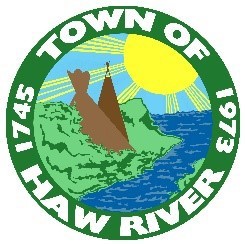 Town of Haw RiverTown Council Meeting MinutesMonday, October 4, 2021The Haw River Town Council held its regular meeting on Monday, October 4, 2021, in the Haw River Municipal Building at 6:00 pm.Council Members Present: Mayor Kelly Allen, Mayor Pro-Tem Lee Lovette, Steve Lineberry, and Patty WilsonMembers Absent: NoneOther Members Present: Town Manager Sean Tencer, Town Clerk Lesley Gonzalez, Public Works Director Robert Brewer, Town Attorney Charlie Davis and Town Attorney Jake Wright.Mayor Kelly Allen called the meeting to order and gave the invocation at 6:00 pm.Consent AgendaApproval of Minutes from September 13, 2021, regular meeting.Councilmember Lineberry made a motion to approve the Consent Agenda. Councilmember    Wilson seconded the motion.Motion carried 4-0Old BusinessNoneNew BusinessHaw River Town Council will review and consider a request from NCDOT to reduce the speed limit from 45 miles per hour (mph) to 35 miles per hour (mph) for Trollingwood Road. SR 1928 (Jimmie Kerr Road) from the southern corporate limit of Haw River, a point 0.02 mile south of SR 2014 (Haywood Street) northward to a point 0.15 mile north of SR 2014 (Haywood Street).Dawn McPherson with the Dept of Transportation (DOT) spoke to the Council members informing them of a request from the City of Graham for a reduction in speed from 45 mph to 35 mph in front of Alamance Community College. The speed-limit was reduced up to Town of Haw River town limits  Haw River currently has different speed limits varying from 35 mph and 45 mph speed limit along the Jimmie Kerr/Trollingwood Road corridor.  Therefore, to make the speed limit consistent, NCDOT is requesting for a reduction to 35 miles per hour in both Haw River and Graham town limits.  Mayor Allen requested for NCDOT to place an electronic message board to make drivers aware of the recent reduction of speed limit.  Maybe even a temporary speed limit reader to make the drivers aware of their speed along the corridor.Police Chief Harrison agreed with the speed limit being reduced to 35 mph due to congestion on the road and numerous vehicle accidents.Councilmember Lineberry made a motion to consider the request from NCDOT to reduce the speed limit from 45 miles per hour (mph) to 35 miles per hour (mph) for Trollingwood Road. SR 1928 (Jimmie Kerr Road) from the southern corporate limit of Haw River, a point 0.02 mile south of SR 2014 (Haywood Street) northward to a point 0.15 mile north of SR 2014 (Haywood Street). Councilmember Lovette seconded the motion.  Motion carried 4-0.Haw River Town Council will review and consider making a change to the current Haw River Fee Schedule (2021-2022) regarding water deposits, and to adopt a new policy regarding water accounts.Town Manager Tencer informed the reason for the water deposit fee change is to prevent loss of revenue from our commercial water accounts that are constantly leaving their water account unpaid due to moving out and not making Town Hall aware of them leaving with an outstanding balance on their water account. The current water deposit amount of $100.00 (for homeowners/businesses) and $200.00 for (renters/mobile homes) did not cover enough of the outstanding bill for commercial account holders. The fee change will make the current water deposits at $300.00 for commercial accounts and will hold the property owner/landlord responsible of the outstanding bill that a tenant may leave outstanding after 60 days. Therefore, the outstanding balance will be considered default if not paid by the 28th of the month and account will be cut off then after the 60 days the account will require the property owner to pay the outstanding balances.Councilmember Lovette approved making the change to the current Haw River Fee Schedule (2021-2022) regarding commercial water deposits, and to adopt a new policy regarding water accounts. Councilmember Wilson seconded the motion.Motion carried 4-0Mayor Allen requested a motion to adopt the new delinquent water account ordinance for commercial accounts.Councilmember Lovette made a motion to adopt the new policy that if a commercial water/sewer account is delinquent more than twice, then the bill will be reverted back to the property owner for any future billings. Councilmember Wilson seconded the motion.Motion carried 4-0Town Council will consider renewing Jimmy Lemons to another 4-year term on the Haw River Planning Board. His term expired on 09/21/2021, if renewed his new term will expire on 9/21/2025Councilmember Wilson made a motion to approve Jimmy Lemons for another 4-year term on the Haw River Planning Board.  Councilmember Lovette seconded the motion.Motion carried 4-0Manager’s ReportsLang Street Pump Station – Possible USDA loan with 2-3 % interest with financing up to 	40 years. Possible 45% grant involved due to low poverty level on that census tract. 	Town staff and AWCK are starting to work with USDA on this. Since construction costs 	are so high at this time, we will continue to monitor the situation. On-going2. 	The Town Staff have set a meeting for (October 13th) with the City of Graham and AWCK to 	discuss the I & I from Hanover Road On-going3.	The Town has received $400,000+/- of the $800,000+/- in ARPA Federal Money-Town 	staff needs to come up with a list of ways to spend the money – need to come up with a 	list for Town Council approval. On-going4. 	More text amendments – Town Code of Ordinances – working on text amendments 	some minor 160D items that were missed, plat approval process, and adding civil 	penalties to the ordinances, etc. On-goingDiscussionsMayor Allen asked the Town Manager what the animal ordinances were for the Town due to some complaints she has recently received.Councilmember Lineberry suggested to table or postpone this discussion for another council meeting.Town Manager reminded the Council members any changes to the ordinances are “grandfathered”, so a change might not affect these complaints. Town Manager will email the ordinances to the Council members and decide whether they will add to a future agenda.AdjournMayor Allen asked for a motion to adjourn.  Councilmember Wilson made the motion to adjourn. Councilmember Lovette seconded the motion.Motion carried 4-0Council Adjourned at 6:41 p.m.	Kelly Allen, Mayor					Lesley Gonzalez, Town Clerk